M1 – Stakingformulier voor leden (geel formulier)Ondergetekende,
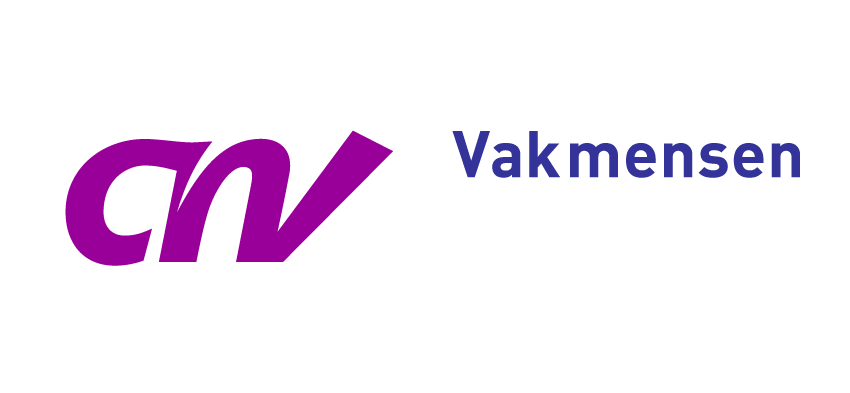 Relatienummer		: ………………………………………………………………………………………………..Naam volledig		: ………………………………………………………………………………………………..Adres volledig			: ………………………………………………………………………………………………..Postcode en Woonplaats	: ………………………………………………………………………………………………..Geboortedatum		: ………………………………………………………………………………………………..Emailadres			: ………………………………………………………………………………………………..Mobiel nummer		: ………………………………………………………………………………………………..Werkzaam bij 		: ………………………………………………………………………………………………..Vestiging			: ………………………………………………………………………………………………..Parttime  JA / NEE   uren per dag:……………… uren per week:…………verklaart hierbij als gevolg van staking op de hieronder vermelde dagen (gedurende de daarbij aangegeven uren) niet te hebben gewerkt en verzoekt daarvoor een uitkering. Mocht over de stakingsperiode alsnog salaris worden ontvangen, dan zal de uitkering over de periode binnen 1 maand na ontvangst van het salaris worden terugbetaald.Rekeningnummer (IBAN)	: ………………………………………………………………………………………………..(Als rekening niet op uw naam staat, naam van de rekeninghouder: 

……………………………………………………………)Datum:………………………….		               Handtekening:……………………………Hier aangeven op welke dagen u wegens staking niet hebt gewerkt.Mocht dit niet een volle werkdag zijn, dan achter de datum ook het aantal niet gewerkte uren vermelden.Voor akkoord:…………………………………………				…………………………………………Districtshoofd						PenningmeesterDatumUrenDatumUrenDatum UrenDatumUrenDatumUrenmamadidiwowodo21-1dovrvrza zazozo